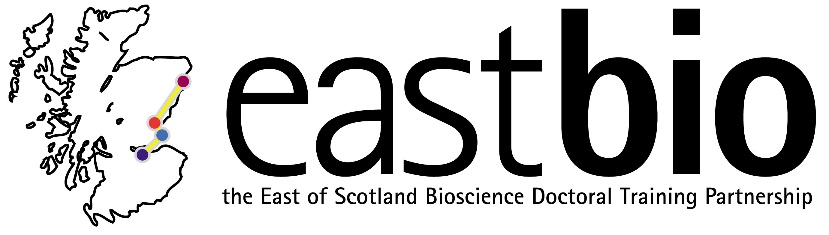 EASTBIO Research Training Strand 1Industrial Biotechnology and Bioenergy groupMeeting 1 – Problems with Protein Expression Monday 26 October 2015 University of Aberdeen, Polwarth building, Room 3.052(map: https://www.abdn.ac.uk/about/campus/maps/view/22/)Hosted by Svetlozara Chobanova (University of Aberdeen)10:00-10:30 Arrival and Coffee (Room 3.052, Polwarth building)10:30 Introduction to the day (Room 3.052) 10:35 Student presentations (Room 3.052)Each student has 10 min slot for presenting and 10 min slot for Q&A	12:00– 13:00 Lunch Break (Room 1M:001, Polwarth building)13:05- 13:25 Student Presentation contd. (last presentation followed by 5 minute break) (Room 3.052)13:30- 14:10 – Prof Stansfield’s talk: Optimizing genes for high-level expression; a multi-dimensional problem (Room 3.052)14:10- 14:50 Dr Sam Miller’s talk: Protein Expression and membrane proteins (Room 3.052)Both talks duration: 30 mins followed by 10 mins Q&A14:50- 15:10 Break 15:10 – 16:10 Paper Tutorial- Recombinant protein expression in Escherichia coli: advances and challenges (Room 3.052)16:30 Closing summary of the day (Room 3.052)